苗栗縣私立中興高級商工職業學校104學年度高職優質化輔助方案4月份管制會議紀錄壹、時間：105年4月26日(二)  16:10貳、地點：圖書室參、主席：吳聲忠校長肆、報告人：鄭麗華組長                                                                                                                                                                                                                                                                                                                                                                                                                                                                                                                                                                                                                                                                                                                                                                                                                                                                                                                        伍、紀錄：余佳蓉小姐陸、參加人員：如簽到表柒、主席致詞：檢視各單位4月份工作執行進度。捌、報告題綱：一、檢視各單位4月份工作執行進度。二、請相關單位修正105學年度高職優質化輔助方案構想書，並於4/27(三)下班前回傳給實研組以便彙整。三、構想書修正與105學年度高職優質化輔助方案計畫書之撰寫須同時進行，計畫書的內容要與構想書相對應；請於 5/6(五)下班前回傳給實研組以便彙整。玖、提案討論    無拾、臨時動議    無拾壹、主席指（裁）示拾貳、散會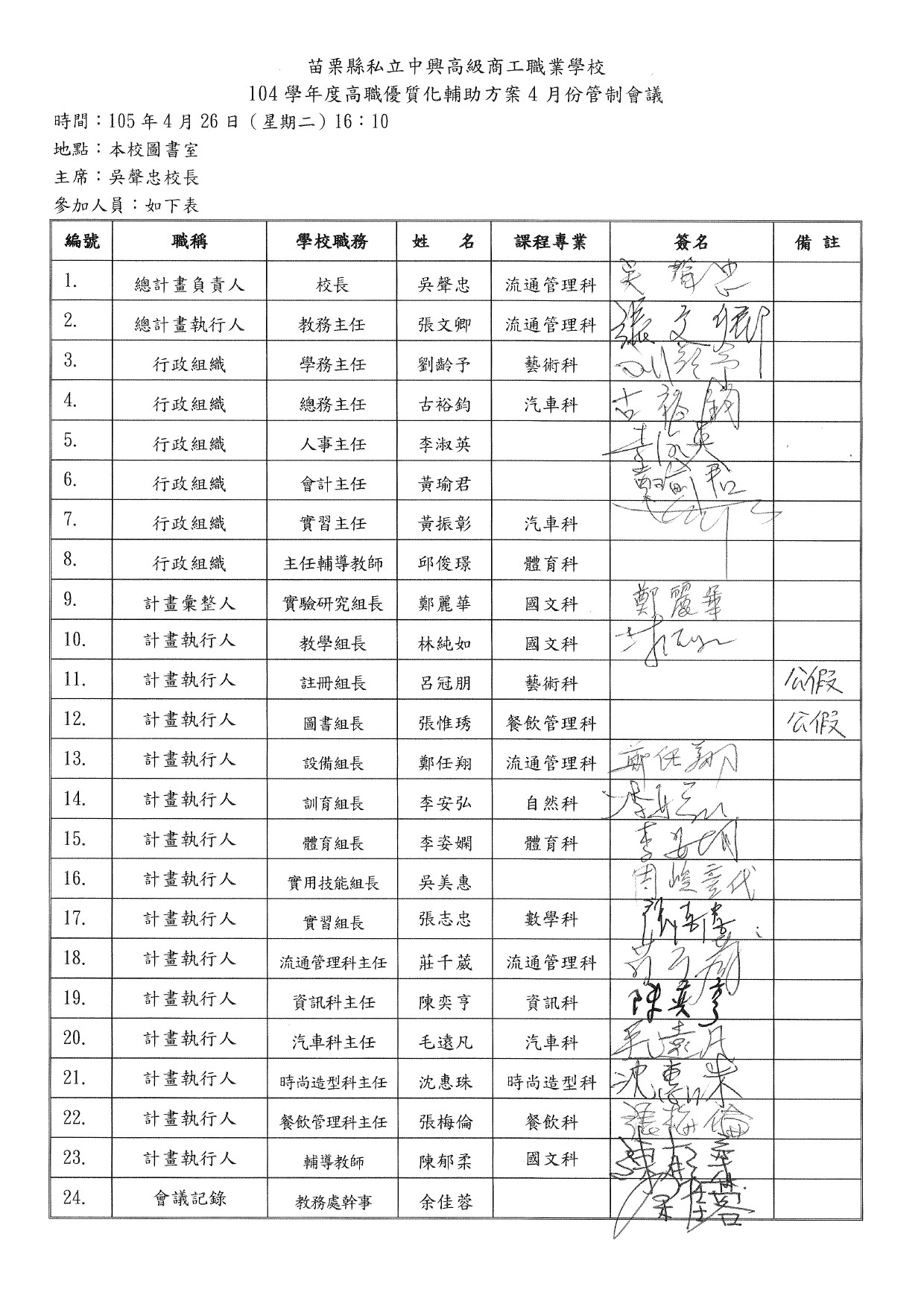 附件一附件二計畫編號：103-1-1計畫編號：103-1-14月計畫負責人：林純如計畫負責人：林純如4月計畫
名稱執行摘要執行進度「教學停看聽」實施計畫1.推動教師專業發展評鑑1.105年4月14日辦理104教專輔導夥伴蒞校座談會。
時間:下午2:00-3:00。
地點:圖書室。
輔導夥伴:苗栗大湖農工教學組長黃瓊慧老師。
主題:審核104初階認證資料。
當日已將本校104要申請初階認證的資料作初步的確認，大多需要修改，已發還給認證教師於4月22日完成修改繳交。
2.105年4月18日本校通過105學年度教師專業發展評鑑計畫申請。
3.105年4月22日本校通過推薦參與105學年度教師專業發展評鑑進階認證之教師:邱俊璟主任、李安弘教師。
4.105年4月6日本校張文卿主任與林純如教師通過104教學輔導教師認證。「教學停看聽」實施計畫2.成立教師專業學習社群NA「教學停看聽」實施計畫3.召開教師專業社群會議英文檢定於105/04/21(四)17:00-18:00召開第二次會議
數學教學於105/04/13(三)17:00-18:00召開第二次會議
國文教學於105/04/22(五)17:00-18:00召開第二次會議
經營探戈於105/4/21(四)16:20-17:20召開第二次會議        
E點就通於105/4/6(三) 16:10-17:00召開第二次會議              
奔馳一百於105/03/30（三）16：20-17：20召開第二次會議      
亮麗恰恰於105/4/19(二)16:20-17: 20開第二次會議
美味曼波於105/4/21(四)16:20-17:20召開第二次會議             
班級經營於105/03/21(一)17:00-18:00召開第二次會議
機電整合於105/03/30（三）17：20-18：00召開第二次會議               「教學停看聽」實施計畫4.辦理各領域（科）教學演示國文科林純如教師於105年4月15日在流通二第4節完成教學觀摩 
英文科羅敏彥教師於105年4月13日在時尚二第2節完成教學觀摩
數學科林志達教師於105年4月11日在資訊二第6節完成教學觀摩
社會科李光明教師於105年4月13日在實餐二第2節完成教學觀摩
體育科邱俊璟教師於105年4月14日在餐三甲第5節完成教學觀摩
流通管理科趙峻逸教師於105年4月11日在時尚二第2節完成教學觀摩
資訊科莊漢聲教師於105年4月14日在輪訊二第2節完成教學觀摩
汽車科黃振彰教師於105月4月14日在汽三乙第3節完成教學觀摩
時尚造型科劉淑珍教師於105年4月14日在時尚二第1節完成教學觀摩
餐飲管理科蔡聖奕教師於105年4月15日在實餐二第3節完成教學觀摩「教學停看聽」實施計畫5.辦理教師評量線上問卷調查NA「教學停看聽」實施計畫6.辦理教師校內進修研習NA「教學停看聽」實施計畫7.獎勵教師在職進修1.105年4月1日收件整理完成，此次共三位教師申請，分別為張文卿老師、林淑慧老師、黃綺霞老師。需俟經成績考核委員會審議，擇定其中二位教師，送請校長核定後，預計在公開場合頒發獎勵金各8仟元，並邀請獲獎教師分享進修心得。計畫編號：103-1-3計畫編號：103-1-34月計畫負責人：鄭任翔計畫負責人：鄭任翔4月計畫
名稱執行摘要執行進度「漫步在雲端」實施計畫1.建置雲端行動教室104學年度一年級新生有意願領取平板人數149人「漫步在雲端」實施計畫2.建置各領域數位教材NA「漫步在雲端」實施計畫3.辦理教師資訊研習辦理教師研習(內聘)
1.時間:105年04月27日下午4時至6時
2.地點:敬402R電腦教室
3.講師:蔡伃倫老師
4.主題:平板電腦Classroom之進階運用研習
5.參與教師人數:49人
6.滿意度:97.58%(非常滿意:43.3%、滿意:54.28%、普通:2.42%)計畫編號：103-2-1計畫編號：103-2-14月計畫負責人：莊千葳計畫負責人：莊千葳4月計畫
名稱執行摘要執行進度 「一科一特色-e神通店長」實施計畫1.建置實習教室相關設備及結合員生消費合作社1.流通一學生下學期至校內員生社實習:
(1)4月份完成實習人數為8人。
(2)3月、4月共完成實習人數累計14人次。「一科一特色-e神通店長」實施計畫2.辦理教師進修研習NA「一科一特色-e神通店長」實施計畫3.融入實習教課程NA「一科一特色-e神通店長」實施計畫4.辦理競賽及成果展NA計畫編號：103-2-2計畫編號：103-2-24月計畫負責人：陳奕亨計畫負責人：陳奕亨4月計畫
名稱執行摘要執行進度計畫
名稱執行摘要執行進度「一科一特色-驅動e未來」實施計畫1.辦理資訊科教師研習(1)105年4月23日(六)
(2)地點：明新科技大學
(3)研習主題：『競速自走車研習』
(4)參加教師：陳奕亨、莊漢聲
(5)參加學生：資訊二黃禹榮、張巧柔「一科一特色-驅動e未來」實施計畫2.融入學生專業實習教學課程NA「一科一特色-驅動e未來」實施計畫3.辦理學生成果競賽及技藝教育成果展NA計畫編號：103-2-3計畫編號：103-2-34月計畫負責人：毛遠凡計畫負責人：毛遠凡4月計畫
名稱執行摘要執行進度計畫
名稱執行摘要執行進度「一科一特色-環保卡打車」實施計畫1.強化實習場及設備本項已完成。「一科一特色-環保卡打車」實施計畫2.辦理教師教育訓練及研習一、辦理電路研習技專師生協同教學。
1.時間:105年04月15日(五)14:05~15:50
2.地點:汽三甲教室
3.講師:東南科大翁文德副教授
4.主題:介紹車輛常見電子電路及3D光學掃描列印技術於車輛應用
5.參與師生:  27人
6.滿意度: 100％。
二、辦理電動自行車研習業師生協同教學。
1.時間:105年04月22日(五)10：10～1155、14:05~15:50
2.地點:實汽三教室及汽三甲教室
3.講師:士林電機二輪電裝部潘韋達課長
4.主題:講述電動自行車組裝保養及台灣汽機車電裝品之發展趨勢
5.參與師生: 59人
6.滿意度:100％。
三、辦理電路研習技專師生協同教學
1.時間:105年04月26日(二)08：10-10：10
2.地點:汽三乙教室
3.講師:東南科大翁文德副教授
4.主題:介紹車輛常見電子電路及3D光學掃描列印技術於車輛應用
5.參與師生: 30人
6.滿意度: 100％「一科一特色-環保卡打車」實施計畫3.融入學生實習教學課程1.105年4月25日由柯志遠教師教授汽三乙電動自行車組裝實作課程。「一科一特色-環保卡打車」實施計畫4.辦理學生競賽及成果展1.預計五月中旬辦理，各項細節仍規劃中。計畫編號：103-2-4計畫編號：103-2-44月計畫負責人：沈惠珠計畫負責人：沈惠珠4月計畫
名稱執行摘要執行進度「一科一特色-還我漂亮拳」實施計畫1.建置藝術櫥窗已執行完成「一科一特色-還我漂亮拳」實施計畫2.辦理校內教師研習辦理生活素材時尚設計師生協同教學。
1.時間:105年04月08日(五)13:05~14:50
2.地點:化妝教室
3.講師:育達科大 徐美貴講師
4.主題:緞帶花飾品
5.參與師生:  53  人
6.滿意度: 9 成以上「一科一特色-還我漂亮拳」實施計畫3.融入實習教學課程已執行完成「一科一特色-還我漂亮拳」實施計畫4.辦理動態走秀及靜態成果展NA計畫編號：103-2-5計畫編號：103-2-54月計畫負責人：張梅倫計畫負責人：張梅倫4月計畫
名稱執行摘要執行進度「一科一特色-低碳料理餐」實施計畫1.建置實習場地及設備已執行完成「一科一特色-低碳料理餐」實施計畫2.辦理教育訓練及研習已執行完成「一科一特色-低碳料理餐」實施計畫3.融入實習教學課程已執行完成「一科一特色-低碳料理餐」實施計畫4.辦理競賽及成果展辦理(莓飛色舞)校內技藝競賽
日期:105年4月7日早上8:00-12:00
地點:大烘焙教室
參與學生:共24人
第一名:實餐三徐欣鴻、吳雨涵
第二名:餐三甲溫又縉、林楷修
第三名:餐三乙黃靖雯、謝孟婷
佳作:實餐三豆昱杰、林姿含
佳作:餐二乙涂怡君、詹欣怡計畫編號：103-2-6計畫編號：103-2-64月計畫負責人：沈惠珠計畫負責人：沈惠珠4月計畫
名稱執行摘要執行進度「一科一特色-萬能妙管家」實施計畫1.設計並印製萬能妙管家課程教材已執行完成。「一科一特色-萬能妙管家」實施計畫2.辦理校內教師研習已執行完成。「一科一特色-萬能妙管家」實施計畫3.上、下學期末舉辦班級競賽NA計畫編號：103-3-1計畫編號：103-3-14月計畫負責人：李姿嫻計畫負責人：李姿嫻4月計畫
名稱執行摘要執行進度「流金青春，藝文無敵」實施計畫1.校外參觀預計105年05月06日參訪苗北藝文
中心「流金青春，藝文無敵」實施計畫2.學生美展NA「流金青春，藝文無敵」實施計畫3.校內寫生預計105年05月18日辦理校內寫生計畫編號：103-3-2計畫編號：103-3-24月計畫負責人：張惟琇計畫負責人：張惟琇4月計畫
名稱執行摘要執行進度計畫
名稱執行摘要執行進度「璀璨心靈，閱讀典藏」實施計畫1.圖書館藏吃到飽1.105年4月22日，已發gmail請各單位處室及各班導師提供本學期需採購之書單。「璀璨心靈，閱讀典藏」實施計畫2.好書分享讀不完1.105年4月12日(二)在集合場進行好書分享活動；餐二甲殷銘冠、翁佳綾同學嘉獎乙次；實餐二郭佳欣、丘慧敏同學嘉獎乙次；餐一乙古季秦、涂芳瑄同學嘉獎乙次、輪調二A彭駿凱、宋翊榕嘉獎乙次。計畫編號：103-4計畫編號：103-44月計畫負責人：吳美惠計畫負責人：吳美惠4月計畫
名稱執行摘要執行進度「社區交流，輔導就近入學」實施計畫1.性向探索初體驗NA「社區交流，輔導就近入學」實施計畫2.獎（助）學金NA計畫編號：103-5-1計畫編號：103-5-14月計畫負責人：張志忠計畫負責人：張志忠4月計畫
名稱執行摘要執行進度「技職勤推廣，共學新環境」實施計畫1.各科規畫課後輔導機制1.105年04月12日通知各專業類科老師104學年度下學期申請課後輔導費的相關表格並規定繳交日期為06月14日(星期二).「技職勤推廣，共學新環境」實施計畫2.輔導學生參加校內外專題製作競賽1.流通管理科105年04月15日參加2016吳鳳科技大學全國地方特色產業創新創業企劃競賽榮獲佳作.
(1)輔導老師:林淑慧老師.
(2)榮獲佳作學生:賴縉諺、劉庭雅、許議真、羅羽晴、陳奕憲、陳右儒合計6位學生.「技職勤推廣，共學新環境」實施計畫3.設置丙級考場NA「技職勤推廣，共學新環境」實施計畫4.各科建置丙級證照影音教學資料庫餐飲科於105年04月11日繳交丙級中餐
-葷食術科教學影音檔.計畫編號：103-5-2計畫編號：103-5-24月計畫負責人：李安弘計畫負責人：李安弘4月計畫
名稱執行摘要執行進度「敦品志勵學，大愛樂服務」實施計畫品格教育劇團演出二、佈置時間：105年4月27日（三)早上八點三十分。
二、演出時間：105年4月27日（三）第五、六節。
三、地點：學生活動中心。
四、劇團主題：上劇團藝文工坊，人生電台2。
五、參加對象：全校師生。  
六、方式：視訊。
七、其他：實美三、餐一乙、實餐一、實美一、流通二
、輪調二A、餐三甲、美容三、實餐三、實汽三，十個班
，共362位學生。當天由導師帶領同學至活動中心參觀演出。計畫編號：103-5-3計畫編號：103-5-34月計畫負責人：李姿嫻計畫負責人：李姿嫻4月計畫
名稱執行摘要執行進度「中興籃球，健康卓越」實施計畫1.移地訓練已執行完成。「中興籃球，健康卓越」實施計畫2.籃球研習營NA「中興籃球，健康卓越」實施計畫3.參加高中籃球甲級(乙級)聯賽104學年度高中籃球乙級聯賽縣市預賽
比賽時間:104年12月09.10.11日，
比賽人數:18人
比賽地點:興華高中
結果：未晉級「中興籃球，健康卓越」實施計畫4.舉辦中興盃籃球賽NA計畫編號：103-5-4計畫編號：103-5-44月計畫負責人：邱俊璟計畫負責人：邱俊璟4月計畫
名稱執行摘要執行進度「無聲科技，智慧廣播」實施計畫主機安裝施工已執行完成。計畫編號：104-1計畫編號：104-14月計畫負責人：涂沛宗計畫負責人：涂沛宗4月計畫
名稱執行摘要執行進度「魅力四攝，行銷辦學亮點」實施計畫1.腳本撰寫研習已執行完成。「魅力四攝，行銷辦學亮點」實施計畫2.表演研習已執行完成。「魅力四攝，行銷辦學亮點」實施計畫3.拍攝研習已執行完成。「魅力四攝，行銷辦學亮點」實施計畫4.剪接研習已執行完成。「魅力四攝，行銷辦學亮點」實施計畫5.配樂研習已執行完成。「魅力四攝，行銷辦學亮點」實施計畫6.後製研習已執行完成。「魅力四攝，行銷辦學亮點」實施計畫7.字幕研習已執行完成。「魅力四攝，行銷辦學亮點」實施計畫8.影片放置於線上影音系統104學年度微電影拍攝影片目前正在進行審查階段，待審查完成，學校完成影片修正，及國教署同意公告成果後，各校方能於youtube或其他網站公開影片中興高級商工職業校104學年度高職優質化輔助方案4月份管制會議照片時間：105年4月26日（星期二）16時10分。地點：本校敬業樓B1圖書室。主席：吳聲忠校長中興高級商工職業校104學年度高職優質化輔助方案4月份管制會議照片時間：105年4月26日（星期二）16時10分。地點：本校敬業樓B1圖書室。主席：吳聲忠校長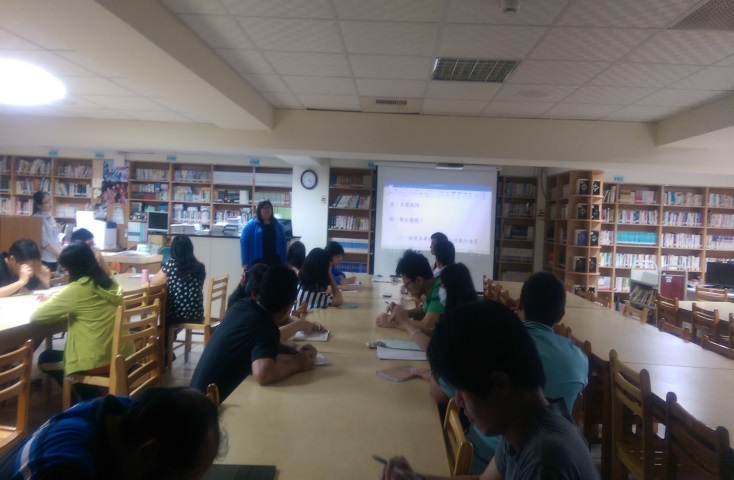 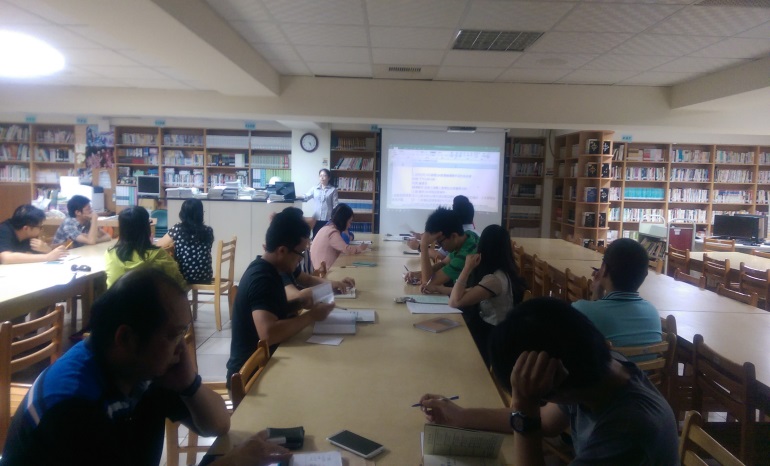 教學組長報告實驗研究組長報告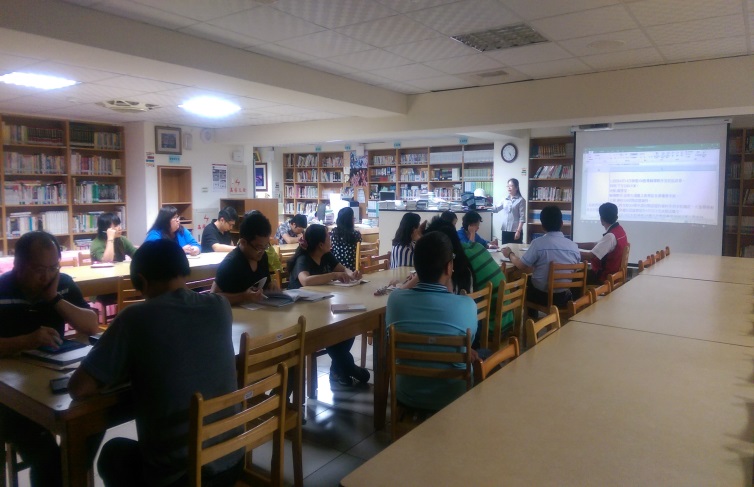 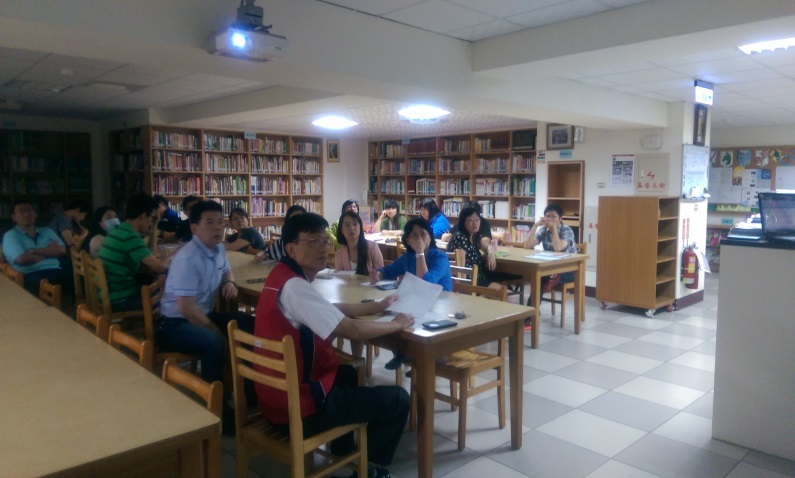 實驗研究組長報告與會同仁認真聆聽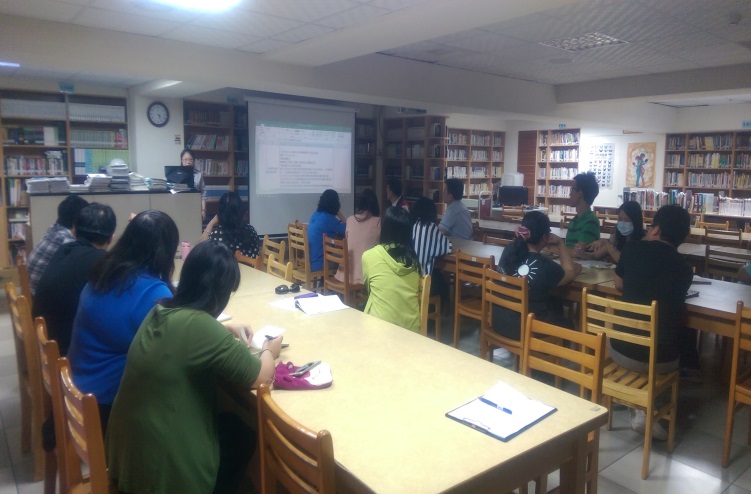 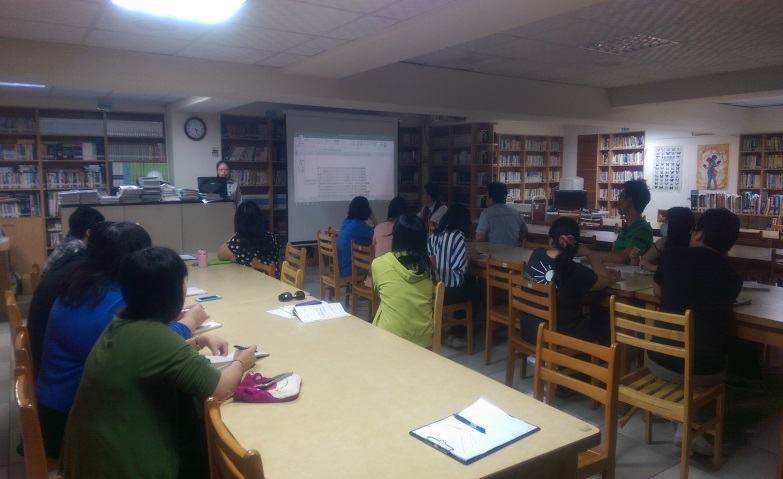 與會同仁認真聆聽與會同仁認真聆聽